.Intro: 32 counts to start on vocalsRIGHT SIDE STEP, TOUCH, LEFT SIDE STEP, TOUCH, ROCKING CHAIRSTEP RIGHT FORWARD, TOUCH SIDE, STEP LEFT FORWARD, TOUCH SIDE, ROCKING CHAIRSTEP (STOMP) RIGHT FORWARD, BOUNCE ¼ TURN LEFT, JAZZ BOX ¼ RIGHTSTEP (STOMP) RIGHT FORWARD, BOUNCE ¼ TURN LEFT, JAZZ BOX IN PLACESTART OVERContact: franktrace2@gmail.com - www.franktrace.comBounce Bounce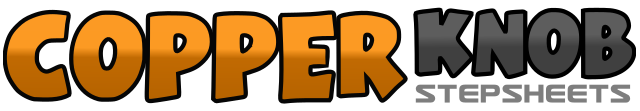 .......Count:32Wall:4Level:Beginner.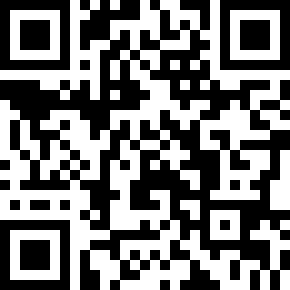 Choreographer:Frank Trace (USA) - January 2013Frank Trace (USA) - January 2013Frank Trace (USA) - January 2013Frank Trace (USA) - January 2013Frank Trace (USA) - January 2013.Music:Crystallized - Kim SozziCrystallized - Kim SozziCrystallized - Kim SozziCrystallized - Kim SozziCrystallized - Kim Sozzi........1-4Step R to right side, touch L next to R, step L to left side, touch R next to L5-8Rock R forward, recover onto L, Rock R back, recover onto L1-4Step R forward, touch L out to left side, step L forward, touch R out to right side5-8Rock R forward, recover onto L, Rock R back, recover onto L1-4Step (stomp) R forward and bounce heels while making a ¼ turn left (9:00)5-8Cross R over L, step back on L, turn ¼ right while stepping R to right side, step L next to R (12:00)1-4Step (stomp) R forward and bounce heels while making a ¼ turn left (9:00)5-8Cross R over L, step back on L, step R to right side, step L next to R (9:00)